Program :B.Tech in Electronics and Communication Communication EngineeringProgram OutcomesMapping of Course outcomes to NBA Program OutcomesProgram: B. Tech in Computer Science & Engineering				Batch: 2017 – 2021Mapping of Course outcomes to NBA Program OutcomesProgram: B. Tech in Computer Science & Engineering				Batch: 2017 – 2021	Mapping of Course outcomes to NBA Program OutcomesProgram: B. Tech in Computer Science & Engineering				Batch: 2016 – 2020Mapping of Course outcomes to NBA Program OutcomesProgram: B. Tech in Computer Science & Engineering				Batch: 2016 – 2020Mapping of Course outcomes to NBA Program OutcomesProgram: B. Tech in Computer Science & Engineering				Batch: 2016 – 2020Mapping of Course outcomes to NBA Program OutcomesProgram: B. Tech in Computer Science & Engineering				Batch: 2016 – 2020Mapping of Course outcomes to NBA Program OutcomesProgram: B. Tech in Computer Science & Engineering				Batch: 2016 – 2020Mapping of Course outcomes to NBA Program OutcomesProgram: B. Tech in Computer Science & Engineering				Batch: 2016 – 2020Mapping of Course outcomes to NBA Program OutcomesProgram: B. Tech in Computer Science & Engineering				Batch: 2016 – 2020Mapping of Course outcomes to NBA Program OutcomesProgram: B. Tech in Computer Science & Engineering				Batch: 2016 – 2020Mapping of Course outcomes to NBA Program OutcomesProgram: B. Tech in Computer Science & Engineering				Batch: 2016 – 2020Mapping of Course outcomes to NBA Program OutcomesProgram: B. Tech in Computer Science & Engineering				Batch: 2016 – 2020Mapping of Course outcomes to NBA Program OutcomesProgram: B. Tech in Computer Science & Engineering				Batch: 2016 – 2020Mapping of Course outcomes to NBA Program OutcomesProgram: B. Tech in Computer Science & Engineering				Batch: 2016 – 2020Mapping of Course outcomes to NBA Program OutcomesProgram: B. Tech in Computer Science & Engineering				Batch: 2016 – 2020Mapping of Course outcomes to NBA Program OutcomesProgram: B. Tech in Computer Science & Engineering				Batch: 2016 – 2020Mapping of Course outcomes to NBA Program OutcomesProgram: B. Tech in Computer Science & Engineering				Batch: 2016 – 2020Mapping of Course outcomes to NBA Program OutcomesProgram: B. Tech in Computer Science & Engineering				Batch: 2016 – 2020Mapping of Course outcomes to NBA Program OutcomesProgram: B. Tech in Computer Science & Engineering				Batch: 2016 – 2020Mapping of Course outcomes to NBA Program OutcomesProgram: B. Tech in Computer Science & Engineering				Batch: 2016 – 2020Mapping of Course outcomes to NBA Program OutcomesProgram: B. Tech in Computer Science & Engineering				Batch: 2016 – 2020Mapping of Course outcomes to NBA Program OutcomesProgram: B. Tech in Computer Science & Engineering				Batch: 2015 – 2019Mapping of Course outcomes to NBA Program OutcomesProgram: B. Tech in Computer Science & Engineering				Batch: 2016 – 2020Mapping of Course outcomes to NBA Program OutcomesProgram: B. Tech in Computer Science & Engineering				Batch: 2015 – 2019Mapping of Course outcomes to NBA Program OutcomesProgram: B. Tech in Computer Science & Engineering				Batch: 2015 – 2019Mapping of Course outcomes to NBA Program OutcomesProgram: B. Tech in Computer Science & Engineering				Batch: 2015 – 2019Mapping of Course outcomes to NBA Program OutcomesProgram: B. Tech in Computer Science & Engineering				Batch: 2015 – 2019Mapping of Course outcomes to NBA Program OutcomesProgram: B. Tech in Computer Science & Engineering				Batch: 2015 – 2019Mapping of Course outcomes to NBA Program OutcomesProgram: B. Tech in Computer Science & Engineering				Batch: 2015 – 2019Mapping of Course outcomes to NBA Program OutcomesProgram: B. Tech in Computer Science & Engineering				Batch: 2015 – 2019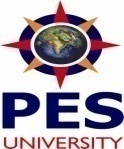                       PES University, Bengaluru                                       (Established under Karnataka Act No. 16 of 2013)IDNBA Program Outcomes PESU B.Tech.-ECE Program OutcomesAHEP MappingUE16ECE_UG_PO1Engineering knowledge:Apply the knowledge of mathematics, science, engineering fundamentals, and engg.  specialization to the solution of complex engineering problemApply mathematical and theoretical principles in the modeling and design high-quality electronic systems using state-of-the-art technologySM1P, SM2P, SM3PUE16ECE_UG_PO2Problem analysis: Identify, formulate, research literature, and analyze engineering problems to arrive at substantiated  conclusions using first principles of mathematics, natural, and engineering sciencesConduct in-depth study of research literature in the area of Electronics & Communication and analyze problems in order to arrive at substantiated conclusions using first principles of math and allied sciences.D1p,D2p,EA1p,EA2p,EP1pUE16ECE_UG_PO3Design/development of solutions: Design solutions for complex engineering problems and design system components, processes to meet the specifications with consideration for the public health and safety, and thecultural, societal, and environmental considerations.Design, implement, and evaluate electronic systems and processes that meet partial/complete specifications with concern for society, environment and culture D4p,EA3p,EA4p,EP6pUE16ECE_UG_PO4Conduct investigations of complex problems:Use  research-based knowledge including design of experiments, analysis and interpretation of data, and synthesis of the information to provide valid conclusionsDesign and conduct experiments, collect data, analyze and interpret the results to investigate complex engineering problems D3p,EP4pUE16ECE_UG_PO5Modern tool usage:Create, select, and apply appropriate  techniques, resources, and modern engineering and IT tools including prediction and modeling to complex engineering activities with an understanding of the limitations.Apply state-of-the-art techniques and modern software and hardware tools in prediction, comparison and  modeling of complex engineering activitiesEP2pUE16ECE_UG_PO6The engineer and society:Apply reasoning informed by the contextual knowledge to assess societal, health, safety, legal, and cultural issues and the consequent responsibilities relevant to the professional engineering practiceHave sound understanding of professional, legal, security and social issues and responsibilities in Engineering actives ET2p, ET5p ,EP7pUE16ECE_UG_PO7Environment and sustainability:Understand the impact of the professional engineering solutions in societal and environmental contexts, and demonstrate the knowledge of, and need for sustainable development.Understand Societal and Environmental concerns and demonstrate responsibility in sustainable development of solutions  ET4pUE16ECEP_UG_O8Ethics:Apply ethical principles and commit to professional ethics and responsibilities and norms of the engineering practiceBe aware of ethical and professional responsibilities in engineering situations; make informed judgments regarding intellectual property and rights in relation to technical solutions in global, economic, environmental, and societal contexts.ET1pUE16ECE_UG_PO9Individual and team work:Function effectively as an individual, and as a member or leader in teams, and in multidisciplinary settingsAble to function effectively in teams to establish goals, plan tasks, meet deadlines, manage risk and produce high-quality technical solutionsEP9pUE16ECE_UG_PO10Communication:Communicate effectively with the engineering community and with society at large. Be able to comprehend and write effective reports documentation. Make effective presentations, and give and receive clear instructionsContribute and communicate effectively with the society, be able to write effective reports and design documents by adhering to appropriate standards, make effective presentations, give and receive clear instructionsD6PUE16ECE_UG_PO11Project management and finance:Demonstrate knowledge and understanding of engineering and management principles and apply these to one’s own work, as a member and leader in a team. Manage projects in multidisciplinary environments.Apply skills in clear communication, responsible teamwork and time management by, for example, managing a team or project and communicating with external stakeholders.D5p, ET3p,ET6pUE16ECE_UG_PO12Lifelong learning:Recognize the need for, and have the preparation and ability to engage in independent and life long learning in the broadest context of technological change.Recognize the need for and demonstrate an ability to engage in continuing professional development in its broadest senseEp3p,Ep5p,Ep8pCourse Code: UE17CS101Course Code: UE17CS101Course Code: UE17CS101Course Code: UE17CS101Course Code: UE17CS101Course Code: UE17CS101Course Name :Introduction to Computing Using PythonCourse Name :Introduction to Computing Using PythonCourse Name :Introduction to Computing Using PythonCourse Name :Introduction to Computing Using PythonCourse Name :Introduction to Computing Using PythonCourse Name :Introduction to Computing Using PythonCourse Name :Introduction to Computing Using PythonUE16ECE_PG_PO1UE16ECE_PG_PO2UE16ECE_PG_PO3UE16ECE_PG_PO4UE16ECE_PG_PO5UE16ECE_PG_PO5UE16ECE_PG_PO6UE16ECE_PG_PO6UE16ECE_PG_PO7UE16ECE_PG_PO8UE16ECE_PG_PO9UE16ECE_PG_P10UE16ECE_PG_P11UE16ECE_PG_P12CO1CO2CO3CO4CO5Course Code: UE17CS102Course Code: UE17CS102Course Code: UE17CS102Course Code: UE17CS102Course Code: UE17CS102Course Code: UE17CS102Course Name : Introduction to Computing Using Python LaboratoryCourse Name : Introduction to Computing Using Python LaboratoryCourse Name : Introduction to Computing Using Python LaboratoryCourse Name : Introduction to Computing Using Python LaboratoryCourse Name : Introduction to Computing Using Python LaboratoryCourse Name : Introduction to Computing Using Python LaboratoryCourse Name : Introduction to Computing Using Python LaboratoryUE16ECE_PG_PO1UE16ECE_PG_PO2UE16ECE_PG_PO3UE16ECE_PG_PO4UE16ECE_PG_PO5UE16ECE_PG_PO5UE16ECE_PG_PO6UE16ECE_PG_PO6UE16ECE_PG_PO7UE16ECE_PG_PO8UE16ECE_PG_PO9UE16ECE_PG_P10UE16ECE_PG_P11UE16ECE_PG_P12CO1CO2CO3CO4CO5Course Code: UE17CS151Course Code: UE17CS151Course Code: UE17CS151Course Code: UE17CS151Course Code: UE17CS151Course Code: UE17CS151Course Name :Problem Solving with CCourse Name :Problem Solving with CCourse Name :Problem Solving with CCourse Name :Problem Solving with CCourse Name :Problem Solving with CCourse Name :Problem Solving with CCourse Name :Problem Solving with CUE16ECE_PG_PO1UE16ECE_PG_PO2UE16ECE_PG_PO3UE16ECE_PG_PO4UE16ECE_PG_PO5UE16ECE_PG_PO5UE16ECE_PG_PO6UE16ECE_PG_PO6UE16ECE_PG_PO7UE16ECE_PG_PO8UE16ECE_PG_PO9UE16ECE_PG_P10UE16ECE_PG_P11UE16ECE_PG_P12CO1CO2CO3CO4CO5Course Code: UE17CS152Course Code: UE17CS152Course Code: UE17CS152Course Code: UE17CS152Course Code: UE17CS152Course Code: UE17CS152Course Name : Problem Solving with CCourse Name : Problem Solving with CCourse Name : Problem Solving with CCourse Name : Problem Solving with CCourse Name : Problem Solving with CCourse Name : Problem Solving with CCourse Name : Problem Solving with CUE16ECE_PG_PO1UE16ECE_PG_PO2UE16ECE_PG_PO3UE16ECE_PG_PO4UE16ECE_PG_PO5UE16ECE_PG_PO5UE16ECE_PG_PO6UE16ECE_PG_PO6UE16ECE_PG_PO7UE16ECE_PG_PO8UE16ECE_PG_PO9UE16ECE_PG_P10UE16ECE_PG_P11UE16ECE_PG_P12CO1CO2CO3CO4CO5Course Code: UE16CS201Course Code: UE16CS201Course Code: UE16CS201Course Code: UE16CS201Course Code: UE16CS201Course Code: UE16CS201Course Name : Digital Design & Computer OrganizationCourse Name : Digital Design & Computer OrganizationCourse Name : Digital Design & Computer OrganizationCourse Name : Digital Design & Computer OrganizationCourse Name : Digital Design & Computer OrganizationCourse Name : Digital Design & Computer OrganizationCourse Name : Digital Design & Computer OrganizationUE16ECE_PG_PO1UE16ECE_PG_PO2UE16ECE_PG_PO3UE16ECE_PG_PO4UE16ECE_PG_PO5UE16ECE_PG_PO5UE16ECE_PG_PO6UE16ECE_PG_PO6UE16ECE_PG_PO7UE16ECE_PG_PO8UE16ECE_PG_PO9UE16ECE_PG_P10UE16ECE_PG_P11UE16ECE_PG_P12CO1CO2CO3CO4CO5Course Code: UE16CS202Course Code: UE16CS202Course Code: UE16CS202Course Code: UE16CS202Course Code: UE16CS202Course Code: UE16CS202Course Name : Data StructuresCourse Name : Data StructuresCourse Name : Data StructuresCourse Name : Data StructuresCourse Name : Data StructuresCourse Name : Data StructuresCourse Name : Data StructuresUE16ECE_PG_PO1UE16ECE_PG_PO2UE16ECE_PG_PO3UE16ECE_PG_PO4UE16ECE_PG_PO5UE16ECE_PG_PO5UE16ECE_PG_PO6UE16ECE_PG_PO6UE16ECE_PG_PO7UE16ECE_PG_PO8UE16ECE_PG_PO9UE16ECE_PG_P10UE16ECE_PG_P11UE16ECE_PG_P12CO1CO2CO3CO4CO5Course Code: UE16CS203Course Code: UE16CS203Course Code: UE16CS203Course Code: UE16CS203Course Code: UE16CS203Course Code: UE16CS203Course Name : Introduction to Data ScienceCourse Name : Introduction to Data ScienceCourse Name : Introduction to Data ScienceCourse Name : Introduction to Data ScienceCourse Name : Introduction to Data ScienceCourse Name : Introduction to Data ScienceCourse Name : Introduction to Data ScienceUE16ECE_PG_PO1UE16ECE_PG_PO2UE16ECE_PG_PO3UE16ECE_PG_PO4UE16ECE_PG_PO5UE16ECE_PG_PO5UE16ECE_PG_PO6UE16ECE_PG_PO6UE16ECE_PG_PO7UE16ECE_PG_PO8UE16ECE_PG_PO9UE16ECE_PG_P10UE16ECE_PG_P11UE16ECE_PG_P12CO1CO2CO3CO4CO5Course Code: UE16CS204Course Code: UE16CS204Course Code: UE16CS204Course Code: UE16CS204Course Code: UE16CS204Course Code: UE16CS204Course Name : Web Technologies 1Course Name : Web Technologies 1Course Name : Web Technologies 1Course Name : Web Technologies 1Course Name : Web Technologies 1Course Name : Web Technologies 1Course Name : Web Technologies 1UE16ECE_PG_PO1UE16ECE_PG_PO2UE16ECE_PG_PO3UE16ECE_PG_PO4UE16ECE_PG_PO5UE16ECE_PG_PO5UE16ECE_PG_PO6UE16ECE_PG_PO6UE16ECE_PG_PO7UE16ECE_PG_PO8UE16ECE_PG_PO9UE16ECE_PG_P10UE16ECE_PG_P11UE16ECE_PG_P12CO1CO2CO3CO4CO5Course Code: UE16CS205Course Code: UE16CS205Course Code: UE16CS205Course Code: UE16CS205Course Code: UE16CS205Course Code: UE16CS205Course Name : Discrete Mathematics and LogicCourse Name : Discrete Mathematics and LogicCourse Name : Discrete Mathematics and LogicCourse Name : Discrete Mathematics and LogicCourse Name : Discrete Mathematics and LogicCourse Name : Discrete Mathematics and LogicCourse Name : Discrete Mathematics and LogicUE16ECE_PG_PO1UE16ECE_PG_PO2UE16ECE_PG_PO3UE16ECE_PG_PO4UE16ECE_PG_PO5UE16ECE_PG_PO5UE16ECE_PG_PO6UE16ECE_PG_PO6UE16ECE_PG_PO7UE16ECE_PG_PO8UE16ECE_PG_PO9UE16ECE_PG_P10UE16ECE_PG_P11UE16ECE_PG_P12CO1CO2CO3CO4CO5Course Code: UE16CS206Course Code: UE16CS206Course Code: UE16CS206Course Code: UE16CS206Course Code: UE16CS206Course Code: UE16CS206Course Name : Digital Design  & Computer Organization LaboratoryCourse Name : Digital Design  & Computer Organization LaboratoryCourse Name : Digital Design  & Computer Organization LaboratoryCourse Name : Digital Design  & Computer Organization LaboratoryCourse Name : Digital Design  & Computer Organization LaboratoryCourse Name : Digital Design  & Computer Organization LaboratoryCourse Name : Digital Design  & Computer Organization LaboratoryUE16ECE_PG_PO1UE16ECE_PG_PO2UE16ECE_PG_PO3UE16ECE_PG_PO4UE16ECE_PG_PO5UE16ECE_PG_PO5UE16ECE_PG_PO6UE16ECE_PG_PO6UE16ECE_PG_PO7UE16ECE_PG_PO8UE16ECE_PG_PO9UE16ECE_PG_P10UE16ECE_PG_P11UE16ECE_PG_P12CO1CO2CO3CO4CO5Course Code: UE16CS207Course Code: UE16CS207Course Code: UE16CS207Course Code: UE16CS207Course Code: UE16CS207Course Code: UE16CS207Course Name : Data Structures  LaboratoryCourse Name : Data Structures  LaboratoryCourse Name : Data Structures  LaboratoryCourse Name : Data Structures  LaboratoryCourse Name : Data Structures  LaboratoryCourse Name : Data Structures  LaboratoryCourse Name : Data Structures  LaboratoryUE16ECE_PG_PO1UE16ECE_PG_PO2UE16ECE_PG_PO3UE16ECE_PG_PO4UE16ECE_PG_PO5UE16ECE_PG_PO5UE16ECE_PG_PO6UE16ECE_PG_PO6UE16ECE_PG_PO7UE16ECE_PG_PO8UE16ECE_PG_PO9UE16ECE_PG_P10UE16ECE_PG_P11UE16ECE_PG_P12CO1CO2CO3CO4CO5Course Code: UE16CS208Course Code: UE16CS208Course Code: UE16CS208Course Code: UE16CS208Course Code: UE16CS208Course Code: UE16CS208Course Name : Web Technologies 1 LaboratoryCourse Name : Web Technologies 1 LaboratoryCourse Name : Web Technologies 1 LaboratoryCourse Name : Web Technologies 1 LaboratoryCourse Name : Web Technologies 1 LaboratoryCourse Name : Web Technologies 1 LaboratoryCourse Name : Web Technologies 1 LaboratoryUE16ECE_PG_PO1UE16ECE_PG_PO2UE16ECE_PG_PO3UE16ECE_PG_PO4UE16ECE_PG_PO5UE16ECE_PG_PO5UE16ECE_PG_PO6UE16ECE_PG_PO6UE16ECE_PG_PO7UE16ECE_PG_PO8UE16ECE_PG_PO9UE16ECE_PG_P10UE16ECE_PG_P11UE16ECE_PG_P12CO1CO2CO3CO4CO5Course Code: UE16CS251Course Code: UE16CS251Course Code: UE16CS251Course Code: UE16CS251Course Code: UE16CS251Course Code: UE16CS251Course Name : Design and Analysis of AlgorithmsCourse Name : Design and Analysis of AlgorithmsCourse Name : Design and Analysis of AlgorithmsCourse Name : Design and Analysis of AlgorithmsCourse Name : Design and Analysis of AlgorithmsCourse Name : Design and Analysis of AlgorithmsCourse Name : Design and Analysis of AlgorithmsUE16ECE_PG_PO1UE16ECE_PG_PO2UE16ECE_PG_PO3UE16ECE_PG_PO4UE16ECE_PG_PO5UE16ECE_PG_PO5UE16ECE_PG_PO6UE16ECE_PG_PO6UE16ECE_PG_PO7UE16ECE_PG_PO8UE16ECE_PG_PO9UE16ECE_PG_P10UE16ECE_PG_P11UE16ECE_PG_P12CO1CO2CO3CO4CO5Course Code: UE16CS252Course Code: UE16CS252Course Code: UE16CS252Course Code: UE16CS252Course Code: UE16CS252Course Code: UE16CS252Course Name : Data Base Management SystemsCourse Name : Data Base Management SystemsCourse Name : Data Base Management SystemsCourse Name : Data Base Management SystemsCourse Name : Data Base Management SystemsCourse Name : Data Base Management SystemsCourse Name : Data Base Management SystemsUE16ECE_PG_PO1UE16ECE_PG_PO2UE16ECE_PG_PO3UE16ECE_PG_PO4UE16ECE_PG_PO5UE16ECE_PG_PO5UE16ECE_PG_PO6UE16ECE_PG_PO6UE16ECE_PG_PO7UE16ECE_PG_PO8UE16ECE_PG_PO9UE16ECE_PG_P10UE16ECE_PG_P11UE16ECE_PG_P12CO1CO2CO3CO4CO5Course Code: UE16CS253Course Code: UE16CS253Course Code: UE16CS253Course Code: UE16CS253Course Code: UE16CS253Course Code: UE16CS253Course Name : Microprocessors & Computer ArchitectureCourse Name : Microprocessors & Computer ArchitectureCourse Name : Microprocessors & Computer ArchitectureCourse Name : Microprocessors & Computer ArchitectureCourse Name : Microprocessors & Computer ArchitectureCourse Name : Microprocessors & Computer ArchitectureCourse Name : Microprocessors & Computer ArchitectureUE16ECE_PG_PO1UE16ECE_PG_PO2UE16ECE_PG_PO3UE16ECE_PG_PO4UE16ECE_PG_PO5UE16ECE_PG_PO5UE16ECE_PG_PO6UE16ECE_PG_PO6UE16ECE_PG_PO7UE16ECE_PG_PO8UE16ECE_PG_PO9UE16ECE_PG_P10UE16ECE_PG_P11UE16ECE_PG_P12CO1CO2CO3CO4CO5Course Code: UE16CS254Course Code: UE16CS254Course Code: UE16CS254Course Code: UE16CS254Course Code: UE16CS254Course Code: UE16CS254Course Name : Theory of ComputationCourse Name : Theory of ComputationCourse Name : Theory of ComputationCourse Name : Theory of ComputationCourse Name : Theory of ComputationCourse Name : Theory of ComputationCourse Name : Theory of ComputationUE16ECE_PG_PO1UE16ECE_PG_PO2UE16ECE_PG_PO3UE16ECE_PG_PO4UE16ECE_PG_PO5UE16ECE_PG_PO5UE16ECE_PG_PO6UE16ECE_PG_PO6UE16ECE_PG_PO7UE16ECE_PG_PO8UE16ECE_PG_PO9UE16ECE_PG_P10UE16ECE_PG_P11UE16ECE_PG_P12CO1CO2CO3CO4CO5Course Code: UE16CS255Course Code: UE16CS255Course Code: UE16CS255Course Code: UE16CS255Course Code: UE16CS255Course Code: UE16CS255Course Name : Design and Analysis of Algorithms LaboratoryCourse Name : Design and Analysis of Algorithms LaboratoryCourse Name : Design and Analysis of Algorithms LaboratoryCourse Name : Design and Analysis of Algorithms LaboratoryCourse Name : Design and Analysis of Algorithms LaboratoryCourse Name : Design and Analysis of Algorithms LaboratoryCourse Name : Design and Analysis of Algorithms LaboratoryUE16ECE_PG_PO1UE16ECE_PG_PO2UE16ECE_PG_PO3UE16ECE_PG_PO4UE16ECE_PG_PO5UE16ECE_PG_PO5UE16ECE_PG_PO6UE16ECE_PG_PO6UE16ECE_PG_PO7UE16ECE_PG_PO8UE16ECE_PG_PO9UE16ECE_PG_P10UE16ECE_PG_P11UE16ECE_PG_P12CO1CO2CO3CO4CO5Course Code: UE16CS256Course Code: UE16CS256Course Code: UE16CS256Course Code: UE16CS256Course Code: UE16CS256Course Code: UE16CS256Course Name : Data Base Management Systems LaboratoryCourse Name : Data Base Management Systems LaboratoryCourse Name : Data Base Management Systems LaboratoryCourse Name : Data Base Management Systems LaboratoryCourse Name : Data Base Management Systems LaboratoryCourse Name : Data Base Management Systems LaboratoryCourse Name : Data Base Management Systems LaboratoryUE16ECE_PG_PO1UE16ECE_PG_PO2UE16ECE_PG_PO3UE16ECE_PG_PO4UE16ECE_PG_PO5UE16ECE_PG_PO5UE16ECE_PG_PO6UE16ECE_PG_PO6UE16ECE_PG_PO7UE16ECE_PG_PO8UE16ECE_PG_PO9UE16ECE_PG_P10UE16ECE_PG_P11UE16ECE_PG_P12CO1CO2CO3CO4CO5Course Code: UE16CS257Course Code: UE16CS257Course Code: UE16CS257Course Code: UE16CS257Course Code: UE16CS257Course Code: UE16CS257Course Name : Microprocessor & Computer Architecture  LaboratoryCourse Name : Microprocessor & Computer Architecture  LaboratoryCourse Name : Microprocessor & Computer Architecture  LaboratoryCourse Name : Microprocessor & Computer Architecture  LaboratoryCourse Name : Microprocessor & Computer Architecture  LaboratoryCourse Name : Microprocessor & Computer Architecture  LaboratoryCourse Name : Microprocessor & Computer Architecture  LaboratoryUE16ECE_PG_PO1UE16ECE_PG_PO2UE16ECE_PG_PO3UE16ECE_PG_PO4UE16ECE_PG_PO5UE16ECE_PG_PO5UE16ECE_PG_PO6UE16ECE_PG_PO6UE16ECE_PG_PO7UE16ECE_PG_PO8UE16ECE_PG_PO9UE16ECE_PG_P10UE16ECE_PG_P11UE16ECE_PG_P12CO1CO2CO3CO4CO5Course Code: UE16CS301Course Code: UE16CS301Course Code: UE16CS301Course Code: UE16CS301Course Code: UE16CS301Course Code: UE16CS301Course Name : Computer NetworksCourse Name : Computer NetworksCourse Name : Computer NetworksCourse Name : Computer NetworksCourse Name : Computer NetworksCourse Name : Computer NetworksCourse Name : Computer NetworksUE16ECE_PG_PO1UE16ECE_PG_PO2UE16ECE_PG_PO3UE16ECE_PG_PO4UE16ECE_PG_PO5UE16ECE_PG_PO5UE16ECE_PG_PO6UE16ECE_PG_PO6UE16ECE_PG_PO7UE16ECE_PG_PO8UE16ECE_PG_PO9UE16ECE_PG_P10UE16ECE_PG_P11UE16ECE_PG_P12CO1CO2CO3CO4CO5Course Code: UE16CS302Course Code: UE16CS302Course Code: UE16CS302Course Code: UE16CS302Course Code: UE16CS302Course Code: UE16CS302Course Name : Introduction to Operating SystemsCourse Name : Introduction to Operating SystemsCourse Name : Introduction to Operating SystemsCourse Name : Introduction to Operating SystemsCourse Name : Introduction to Operating SystemsCourse Name : Introduction to Operating SystemsCourse Name : Introduction to Operating SystemsUE16ECE_PG_PO1UE16ECE_PG_PO2UE16ECE_PG_PO3UE16ECE_PG_PO4UE16ECE_PG_PO5UE16ECE_PG_PO5UE16ECE_PG_PO6UE16ECE_PG_PO6UE16ECE_PG_PO7UE16ECE_PG_PO8UE16ECE_PG_PO9UE16ECE_PG_P10UE16ECE_PG_P11UE16ECE_PG_P12CO1CO2CO3CO4CO5Course Code: UE16CS303Course Code: UE16CS303Course Code: UE16CS303Course Code: UE16CS303Course Code: UE16CS303Course Code: UE16CS303Course Name : Principles of Programming LanguagesCourse Name : Principles of Programming LanguagesCourse Name : Principles of Programming LanguagesCourse Name : Principles of Programming LanguagesCourse Name : Principles of Programming LanguagesCourse Name : Principles of Programming LanguagesCourse Name : Principles of Programming LanguagesUE16ECE_PG_PO1UE16ECE_PG_PO2UE16ECE_PG_PO3UE16ECE_PG_PO4UE16ECE_PG_PO5UE16ECE_PG_PO5UE16ECE_PG_PO6UE16ECE_PG_PO6UE16ECE_PG_PO7UE16ECE_PG_PO8UE16ECE_PG_PO9UE16ECE_PG_P10UE16ECE_PG_P11UE16ECE_PG_P12CO1CO2CO3CO4CO5Course Code: UE16CS304Course Code: UE16CS304Course Code: UE16CS304Course Code: UE16CS304Course Code: UE16CS304Course Code: UE16CS304Course Name : Computer Networks LaboratoryCourse Name : Computer Networks LaboratoryCourse Name : Computer Networks LaboratoryCourse Name : Computer Networks LaboratoryCourse Name : Computer Networks LaboratoryCourse Name : Computer Networks LaboratoryCourse Name : Computer Networks LaboratoryUE16ECE_PG_PO1UE16ECE_PG_PO2UE16ECE_PG_PO3UE16ECE_PG_PO4UE16ECE_PG_PO5UE16ECE_PG_PO5UE16ECE_PG_PO6UE16ECE_PG_PO6UE16ECE_PG_PO7UE16ECE_PG_PO8UE16ECE_PG_PO9UE16ECE_PG_P10UE16ECE_PG_P11UE16ECE_PG_P12CO1CO2CO3CO4CO5Course Code: UE16CS305Course Code: UE16CS305Course Code: UE16CS305Course Code: UE16CS305Course Code: UE16CS305Course Code: UE16CS305Course Name : Introduction to Operating Systems LaboratoryCourse Name : Introduction to Operating Systems LaboratoryCourse Name : Introduction to Operating Systems LaboratoryCourse Name : Introduction to Operating Systems LaboratoryCourse Name : Introduction to Operating Systems LaboratoryCourse Name : Introduction to Operating Systems LaboratoryCourse Name : Introduction to Operating Systems LaboratoryUE16ECE_PG_PO1UE16ECE_PG_PO2UE16ECE_PG_PO3UE16ECE_PG_PO4UE16ECE_PG_PO5UE16ECE_PG_PO5UE16ECE_PG_PO6UE16ECE_PG_PO6UE16ECE_PG_PO7UE16ECE_PG_PO8UE16ECE_PG_PO9UE16ECE_PG_P10UE16ECE_PG_P11UE16ECE_PG_P12CO1CO2CO3CO4CO5Course Code: UE16CS306Course Code: UE16CS306Course Code: UE16CS306Course Code: UE16CS306Course Code: UE16CS306Course Code: UE16CS306Course Name : Principles of Programming Languages LaboratoryCourse Name : Principles of Programming Languages LaboratoryCourse Name : Principles of Programming Languages LaboratoryCourse Name : Principles of Programming Languages LaboratoryCourse Name : Principles of Programming Languages LaboratoryCourse Name : Principles of Programming Languages LaboratoryCourse Name : Principles of Programming Languages LaboratoryUE16ECE_PG_PO1UE16ECE_PG_PO2UE16ECE_PG_PO3UE16ECE_PG_PO4UE16ECE_PG_PO5UE16ECE_PG_PO5UE16ECE_PG_PO6UE16ECE_PG_PO6UE16ECE_PG_PO7UE16ECE_PG_PO8UE16ECE_PG_PO9UE16ECE_PG_P10UE16ECE_PG_P11UE16ECE_PG_P12CO1CO2CO3CO4CO5Course Code: UE16CS311Course Code: UE16CS311Course Code: UE16CS311Course Code: UE16CS311Course Code: UE16CS311Course Code: UE16CS311Course Name : Advanced AlgorithmsCourse Name : Advanced AlgorithmsCourse Name : Advanced AlgorithmsCourse Name : Advanced AlgorithmsCourse Name : Advanced AlgorithmsCourse Name : Advanced AlgorithmsCourse Name : Advanced AlgorithmsUE16ECE_PG_PO1UE16ECE_PG_PO2UE16ECE_PG_PO3UE16ECE_PG_PO4UE16ECE_PG_PO5UE16ECE_PG_PO5UE16ECE_PG_PO6UE16ECE_PG_PO6UE16ECE_PG_PO7UE16ECE_PG_PO8UE16ECE_PG_PO9UE16ECE_PG_P10UE16ECE_PG_P11UE16ECE_PG_P12CO1CO2CO3CO4CO5Course Code: UE16CS312Course Code: UE16CS312Course Code: UE16CS312Course Code: UE16CS312Course Code: UE16CS312Course Code: UE16CS312Course Name : Processor & SoC ArchitectureCourse Name : Processor & SoC ArchitectureCourse Name : Processor & SoC ArchitectureCourse Name : Processor & SoC ArchitectureCourse Name : Processor & SoC ArchitectureCourse Name : Processor & SoC ArchitectureCourse Name : Processor & SoC ArchitectureUE16ECE_PG_PO1UE16ECE_PG_PO2UE16ECE_PG_PO3UE16ECE_PG_PO4UE16ECE_PG_PO5UE16ECE_PG_PO5UE16ECE_PG_PO6UE16ECE_PG_PO6UE16ECE_PG_PO7UE16ECE_PG_PO8UE16ECE_PG_PO9UE16ECE_PG_P10UE16ECE_PG_P11UE16ECE_PG_P12CO1CO2CO3CO4CO5Course Code: UE16CS313Course Code: UE16CS313Course Code: UE16CS313Course Code: UE16CS313Course Code: UE16CS313Course Code: UE16CS313Course Name : Advanced Database Management SystemsCourse Name : Advanced Database Management SystemsCourse Name : Advanced Database Management SystemsCourse Name : Advanced Database Management SystemsCourse Name : Advanced Database Management SystemsCourse Name : Advanced Database Management SystemsCourse Name : Advanced Database Management SystemsUE16ECE_PG_PO1UE16ECE_PG_PO2UE16ECE_PG_PO3UE16ECE_PG_PO4UE16ECE_PG_PO5UE16ECE_PG_PO5UE16ECE_PG_PO6UE16ECE_PG_PO6UE16ECE_PG_PO7UE16ECE_PG_PO8UE16ECE_PG_PO9UE16ECE_PG_P10UE16ECE_PG_P11UE16ECE_PG_P12CO1CO2CO3CO4CO5Course Code: UE16CS314Course Code: UE16CS314Course Code: UE16CS314Course Code: UE16CS314Course Code: UE16CS314Course Code: UE16CS314Course Name : Big DataCourse Name : Big DataCourse Name : Big DataCourse Name : Big DataCourse Name : Big DataCourse Name : Big DataCourse Name : Big DataUE16ECE_PG_PO1UE16ECE_PG_PO2UE16ECE_PG_PO3UE16ECE_PG_PO4UE16ECE_PG_PO5UE16ECE_PG_PO5UE16ECE_PG_PO6UE16ECE_PG_PO6UE16ECE_PG_PO7UE16ECE_PG_PO8UE16ECE_PG_PO9UE16ECE_PG_P10UE16ECE_PG_P11UE16ECE_PG_P12CO1CO2CO3CO4CO5Course Code: UE16CS315Course Code: UE16CS315Course Code: UE16CS315Course Code: UE16CS315Course Code: UE16CS315Course Code: UE16CS315Course Name : Multimedia ComputingCourse Name : Multimedia ComputingCourse Name : Multimedia ComputingCourse Name : Multimedia ComputingCourse Name : Multimedia ComputingCourse Name : Multimedia ComputingCourse Name : Multimedia ComputingUE16ECE_PG_PO1UE16ECE_PG_PO2UE16ECE_PG_PO3UE16ECE_PG_PO4UE16ECE_PG_PO5UE16ECE_PG_PO5UE16ECE_PG_PO6UE16ECE_PG_PO6UE16ECE_PG_PO7UE16ECE_PG_PO8UE16ECE_PG_PO9UE16ECE_PG_P10UE16ECE_PG_P11UE16ECE_PG_P12CO1CO2CO3CO4CO5Course Code: UE16CS316Course Code: UE16CS316Course Code: UE16CS316Course Code: UE16CS316Course Code: UE16CS316Course Code: UE16CS316Course Name : XML TechnologiesCourse Name : XML TechnologiesCourse Name : XML TechnologiesCourse Name : XML TechnologiesCourse Name : XML TechnologiesCourse Name : XML TechnologiesCourse Name : XML TechnologiesUE16ECE_PG_PO1UE16ECE_PG_PO2UE16ECE_PG_PO3UE16ECE_PG_PO4UE16ECE_PG_PO5UE16ECE_PG_PO5UE16ECE_PG_PO6UE16ECE_PG_PO6UE16ECE_PG_PO7UE16ECE_PG_PO8UE16ECE_PG_PO9UE16ECE_PG_P10UE16ECE_PG_P11UE16ECE_PG_P12CO1CO2CO3CO4CO5Course Code: UE16CS321Course Code: UE16CS321Course Code: UE16CS321Course Code: UE16CS321Course Code: UE16CS321Course Code: UE16CS321Course Name : Computer Graphics and VisualizationCourse Name : Computer Graphics and VisualizationCourse Name : Computer Graphics and VisualizationCourse Name : Computer Graphics and VisualizationCourse Name : Computer Graphics and VisualizationCourse Name : Computer Graphics and VisualizationCourse Name : Computer Graphics and VisualizationUE16ECE_PG_PO1UE16ECE_PG_PO2UE16ECE_PG_PO3UE16ECE_PG_PO4UE16ECE_PG_PO5UE16ECE_PG_PO5UE16ECE_PG_PO6UE16ECE_PG_PO6UE16ECE_PG_PO7UE16ECE_PG_PO8UE16ECE_PG_PO9UE16ECE_PG_P10UE16ECE_PG_P11UE16ECE_PG_P12CO1CO2CO3CO4CO5Course Code: UE16CS322Course Code: UE16CS322Course Code: UE16CS322Course Code: UE16CS322Course Code: UE16CS322Course Code: UE16CS322Course Name : Data AnalyticsCourse Name : Data AnalyticsCourse Name : Data AnalyticsCourse Name : Data AnalyticsCourse Name : Data AnalyticsCourse Name : Data AnalyticsCourse Name : Data AnalyticsUE16ECE_PG_PO1UE16ECE_PG_PO2UE16ECE_PG_PO3UE16ECE_PG_PO4UE16ECE_PG_PO5UE16ECE_PG_PO5UE16ECE_PG_PO6UE16ECE_PG_PO6UE16ECE_PG_PO7UE16ECE_PG_PO8UE16ECE_PG_PO9UE16ECE_PG_P10UE16ECE_PG_P11UE16ECE_PG_P12CO1CO2CO3CO4CO5Course Code: UE16CS323Course Code: UE16CS323Course Code: UE16CS323Course Code: UE16CS323Course Code: UE16CS323Course Code: UE16CS323Course Name : Fuzzy LogicCourse Name : Fuzzy LogicCourse Name : Fuzzy LogicCourse Name : Fuzzy LogicCourse Name : Fuzzy LogicCourse Name : Fuzzy LogicCourse Name : Fuzzy LogicUE16ECE_PG_PO1UE16ECE_PG_PO2UE16ECE_PG_PO3UE16ECE_PG_PO4UE16ECE_PG_PO5UE16ECE_PG_PO5UE16ECE_PG_PO6UE16ECE_PG_PO6UE16ECE_PG_PO7UE16ECE_PG_PO8UE16ECE_PG_PO9UE16ECE_PG_P10UE16ECE_PG_P11UE16ECE_PG_P12CO1CO2CO3CO4CO5Course Code: UE16CS324Course Code: UE16CS324Course Code: UE16CS324Course Code: UE16CS324Course Code: UE16CS324Course Code: UE16CS324Course Name : Scientific- computing Course Name : Scientific- computing Course Name : Scientific- computing Course Name : Scientific- computing Course Name : Scientific- computing Course Name : Scientific- computing Course Name : Scientific- computing UE16ECE_PG_PO1UE16ECE_PG_PO2UE16ECE_PG_PO3UE16ECE_PG_PO4UE16ECE_PG_PO5UE16ECE_PG_PO5UE16ECE_PG_PO6UE16ECE_PG_PO6UE16ECE_PG_PO7UE16ECE_PG_PO8UE16ECE_PG_PO9UE16ECE_PG_P10UE16ECE_PG_P11UE16ECE_PG_P12CO1CO2CO3CO4CO5Course Code: UE16CS325Course Code: UE16CS325Course Code: UE16CS325Course Code: UE16CS325Course Code: UE16CS325Course Code: UE16CS325Course Name : Artificial IntelligenceCourse Name : Artificial IntelligenceCourse Name : Artificial IntelligenceCourse Name : Artificial IntelligenceCourse Name : Artificial IntelligenceCourse Name : Artificial IntelligenceCourse Name : Artificial IntelligenceUE16ECE_PG_PO1UE16ECE_PG_PO2UE16ECE_PG_PO3UE16ECE_PG_PO4UE16ECE_PG_PO5UE16ECE_PG_PO5UE16ECE_PG_PO6UE16ECE_PG_PO6UE16ECE_PG_PO7UE16ECE_PG_PO8UE16ECE_PG_PO9UE16ECE_PG_P10UE16ECE_PG_P11UE16ECE_PG_P12CO1CO2CO3CO4CO5Course Code: UE16CS326Course Code: UE16CS326Course Code: UE16CS326Course Code: UE16CS326Course Code: UE16CS326Course Code: UE16CS326Course Name : Mobile ComputingCourse Name : Mobile ComputingCourse Name : Mobile ComputingCourse Name : Mobile ComputingCourse Name : Mobile ComputingCourse Name : Mobile ComputingCourse Name : Mobile ComputingUE16ECE_PG_PO1UE16ECE_PG_PO2UE16ECE_PG_PO3UE16ECE_PG_PO4UE16ECE_PG_PO5UE16ECE_PG_PO5UE16ECE_PG_PO6UE16ECE_PG_PO6UE16ECE_PG_PO7UE16ECE_PG_PO8UE16ECE_PG_PO9UE16ECE_PG_P10UE16ECE_PG_P11UE16ECE_PG_P12CO1CO2CO3CO4CO5Course Code: UE16CS327Course Code: UE16CS327Course Code: UE16CS327Course Code: UE16CS327Course Code: UE16CS327Course Code: UE16CS327Course Name : Reconfigurable ComputingCourse Name : Reconfigurable ComputingCourse Name : Reconfigurable ComputingCourse Name : Reconfigurable ComputingCourse Name : Reconfigurable ComputingCourse Name : Reconfigurable ComputingCourse Name : Reconfigurable ComputingUE16ECE_PG_PO1UE16ECE_PG_PO2UE16ECE_PG_PO3UE16ECE_PG_PO4UE16ECE_PG_PO5UE16ECE_PG_PO5UE16ECE_PG_PO6UE16ECE_PG_PO6UE16ECE_PG_PO7UE16ECE_PG_PO8UE16ECE_PG_PO9UE16ECE_PG_P10UE16ECE_PG_P11UE16ECE_PG_P12CO1CO2CO3CO4CO5Course Code: UE16CS351Course Code: UE16CS351Course Code: UE16CS351Course Code: UE16CS351Course Code: UE16CS351Course Code: UE16CS351Course Name : Compiler DesignCourse Name : Compiler DesignCourse Name : Compiler DesignCourse Name : Compiler DesignCourse Name : Compiler DesignCourse Name : Compiler DesignCourse Name : Compiler DesignUE16ECE_PG_PO1UE16ECE_PG_PO2UE16ECE_PG_PO3UE16ECE_PG_PO4UE16ECE_PG_PO5UE16ECE_PG_PO5UE16ECE_PG_PO6UE16ECE_PG_PO6UE16ECE_PG_PO7UE16ECE_PG_PO8UE16ECE_PG_PO9UE16ECE_PG_P10UE16ECE_PG_P11UE16ECE_PG_P12CO1CO2CO3CO4CO5Course Code: UE16CS352Course Code: UE16CS352Course Code: UE16CS352Course Code: UE16CS352Course Code: UE16CS352Course Code: UE16CS352Course Name : Unix System ProgrammingCourse Name : Unix System ProgrammingCourse Name : Unix System ProgrammingCourse Name : Unix System ProgrammingCourse Name : Unix System ProgrammingCourse Name : Unix System ProgrammingCourse Name : Unix System ProgrammingUE16ECE_PG_PO1UE16ECE_PG_PO2UE16ECE_PG_PO3UE16ECE_PG_PO4UE16ECE_PG_PO5UE16ECE_PG_PO5UE16ECE_PG_PO6UE16ECE_PG_PO6UE16ECE_PG_PO7UE16ECE_PG_PO8UE16ECE_PG_PO9UE16ECE_PG_P10UE16ECE_PG_P11UE16ECE_PG_P12CO1CO2CO3CO4CO5Course Code: UE16CS353Course Code: UE16CS353Course Code: UE16CS353Course Code: UE16CS353Course Code: UE16CS353Course Code: UE16CS353Course Name : Machine LearningCourse Name : Machine LearningCourse Name : Machine LearningCourse Name : Machine LearningCourse Name : Machine LearningCourse Name : Machine LearningCourse Name : Machine LearningUE16ECE_PG_PO1UE16ECE_PG_PO2UE16ECE_PG_PO3UE16ECE_PG_PO4UE16ECE_PG_PO5UE16ECE_PG_PO5UE16ECE_PG_PO6UE16ECE_PG_PO6UE16ECE_PG_PO7UE16ECE_PG_PO8UE16ECE_PG_PO9UE16ECE_PG_P10UE16ECE_PG_P11UE16ECE_PG_P12CO1CO2CO3CO4CO5Course Code: UE16CS354Course Code: UE16CS354Course Code: UE16CS354Course Code: UE16CS354Course Code: UE16CS354Course Code: UE16CS354Course Name : Compiler Design LaboratoryCourse Name : Compiler Design LaboratoryCourse Name : Compiler Design LaboratoryCourse Name : Compiler Design LaboratoryCourse Name : Compiler Design LaboratoryCourse Name : Compiler Design LaboratoryCourse Name : Compiler Design LaboratoryUE16ECE_PG_PO1UE16ECE_PG_PO2UE16ECE_PG_PO3UE16ECE_PG_PO4UE16ECE_PG_PO5UE16ECE_PG_PO5UE16ECE_PG_PO6UE16ECE_PG_PO6UE16ECE_PG_PO7UE16ECE_PG_PO8UE16ECE_PG_PO9UE16ECE_PG_P10UE16ECE_PG_P11UE16ECE_PG_P12CO1CO2CO3CO4CO5Course Code: UE16CS355Course Code: UE16CS355Course Code: UE16CS355Course Code: UE16CS355Course Code: UE16CS355Course Code: UE16CS355Course Name : Unix System Programming LaboratoryCourse Name : Unix System Programming LaboratoryCourse Name : Unix System Programming LaboratoryCourse Name : Unix System Programming LaboratoryCourse Name : Unix System Programming LaboratoryCourse Name : Unix System Programming LaboratoryCourse Name : Unix System Programming LaboratoryUE16ECE_PG_PO1UE16ECE_PG_PO2UE16ECE_PG_PO3UE16ECE_PG_PO4UE16ECE_PG_PO5UE16ECE_PG_PO5UE16ECE_PG_PO6UE16ECE_PG_PO6UE16ECE_PG_PO7UE16ECE_PG_PO8UE16ECE_PG_PO9UE16ECE_PG_P10UE16ECE_PG_P11UE16ECE_PG_P12CO1CO2CO3CO4CO5Course Code: UE16CS356Course Code: UE16CS356Course Code: UE16CS356Course Code: UE16CS356Course Code: UE16CS356Course Code: UE16CS356Course Name : Machine Learning LaboratoryCourse Name : Machine Learning LaboratoryCourse Name : Machine Learning LaboratoryCourse Name : Machine Learning LaboratoryCourse Name : Machine Learning LaboratoryCourse Name : Machine Learning LaboratoryCourse Name : Machine Learning LaboratoryUE16ECE_PG_PO1UE16ECE_PG_PO2UE16ECE_PG_PO3UE16ECE_PG_PO4UE16ECE_PG_PO5UE16ECE_PG_PO5UE16ECE_PG_PO6UE16ECE_PG_PO6UE16ECE_PG_PO7UE16ECE_PG_PO8UE16ECE_PG_PO9UE16ECE_PG_P10UE16ECE_PG_P11UE16ECE_PG_P12CO1CO2CO3CO4CO5Course Code: UE16CS331Course Code: UE16CS331Course Code: UE16CS331Course Code: UE16CS331Course Code: UE16CS331Course Code: UE16CS331Course Name : Computer Network SecurityCourse Name : Computer Network SecurityCourse Name : Computer Network SecurityCourse Name : Computer Network SecurityCourse Name : Computer Network SecurityCourse Name : Computer Network SecurityCourse Name : Computer Network SecurityUE16ECE_PG_PO1UE16ECE_PG_PO2UE16ECE_PG_PO3UE16ECE_PG_PO4UE16ECE_PG_PO5UE16ECE_PG_PO5UE16ECE_PG_PO6UE16ECE_PG_PO6UE16ECE_PG_PO7UE16ECE_PG_PO8UE16ECE_PG_PO9UE16ECE_PG_P10UE16ECE_PG_P11UE16ECE_PG_P12CO1CO2CO3CO4CO5Course Code: UE16CS332Course Code: UE16CS332Course Code: UE16CS332Course Code: UE16CS332Course Code: UE16CS332Course Code: UE16CS332Course Name : Storage Area NetworksCourse Name : Storage Area NetworksCourse Name : Storage Area NetworksCourse Name : Storage Area NetworksCourse Name : Storage Area NetworksCourse Name : Storage Area NetworksCourse Name : Storage Area NetworksUE16ECE_PG_PO1UE16ECE_PG_PO2UE16ECE_PG_PO3UE16ECE_PG_PO4UE16ECE_PG_PO5UE16ECE_PG_PO5UE16ECE_PG_PO6UE16ECE_PG_PO6UE16ECE_PG_PO7UE16ECE_PG_PO8UE16ECE_PG_PO9UE16ECE_PG_P10UE16ECE_PG_P11UE16ECE_PG_P12CO1CO2CO3CO4CO5Course Code: UE16CS333Course Code: UE16CS333Course Code: UE16CS333Course Code: UE16CS333Course Code: UE16CS333Course Code: UE16CS333Course Name : Natural Language ProcessingCourse Name : Natural Language ProcessingCourse Name : Natural Language ProcessingCourse Name : Natural Language ProcessingCourse Name : Natural Language ProcessingCourse Name : Natural Language ProcessingCourse Name : Natural Language ProcessingUE16ECE_PG_PO1UE16ECE_PG_PO2UE16ECE_PG_PO3UE16ECE_PG_PO4UE16ECE_PG_PO5UE16ECE_PG_PO5UE16ECE_PG_PO6UE16ECE_PG_PO6UE16ECE_PG_PO7UE16ECE_PG_PO8UE16ECE_PG_PO9UE16ECE_PG_P10UE16ECE_PG_P11UE16ECE_PG_P12CO1CO2CO3CO4CO5Course Code: UE16CS334Course Code: UE16CS334Course Code: UE16CS334Course Code: UE16CS334Course Code: UE16CS334Course Code: UE16CS334Course Name : High Performance computing ArchitectureCourse Name : High Performance computing ArchitectureCourse Name : High Performance computing ArchitectureCourse Name : High Performance computing ArchitectureCourse Name : High Performance computing ArchitectureCourse Name : High Performance computing ArchitectureCourse Name : High Performance computing ArchitectureUE16ECE_PG_PO1UE16ECE_PG_PO2UE16ECE_PG_PO3UE16ECE_PG_PO4UE16ECE_PG_PO5UE16ECE_PG_PO5UE16ECE_PG_PO6UE16ECE_PG_PO6UE16ECE_PG_PO7UE16ECE_PG_PO8UE16ECE_PG_PO9UE16ECE_PG_P10UE16ECE_PG_P11UE16ECE_PG_P12CO1CO2CO3CO4CO5Course Code: UE16CS335Course Code: UE16CS335Course Code: UE16CS335Course Code: UE16CS335Course Code: UE16CS335Course Code: UE16CS335Course Name : Advanced Computer NetworksCourse Name : Advanced Computer NetworksCourse Name : Advanced Computer NetworksCourse Name : Advanced Computer NetworksCourse Name : Advanced Computer NetworksCourse Name : Advanced Computer NetworksCourse Name : Advanced Computer NetworksUE16ECE_PG_PO1UE16ECE_PG_PO2UE16ECE_PG_PO3UE16ECE_PG_PO4UE16ECE_PG_PO5UE16ECE_PG_PO5UE16ECE_PG_PO6UE16ECE_PG_PO6UE16ECE_PG_PO7UE16ECE_PG_PO8UE16ECE_PG_PO9UE16ECE_PG_P10UE16ECE_PG_P11UE16ECE_PG_P12CO1CO2CO3CO4CO5Course Code: UE16CS336Course Code: UE16CS336Course Code: UE16CS336Course Code: UE16CS336Course Code: UE16CS336Course Code: UE16CS336Course Name : Parallel ComputingCourse Name : Parallel ComputingCourse Name : Parallel ComputingCourse Name : Parallel ComputingCourse Name : Parallel ComputingCourse Name : Parallel ComputingCourse Name : Parallel ComputingUE16ECE_PG_PO1UE16ECE_PG_PO2UE16ECE_PG_PO3UE16ECE_PG_PO4UE16ECE_PG_PO5UE16ECE_PG_PO5UE16ECE_PG_PO6UE16ECE_PG_PO6UE16ECE_PG_PO7UE16ECE_PG_PO8UE16ECE_PG_PO9UE16ECE_PG_P10UE16ECE_PG_P11UE16ECE_PG_P12CO1CO2CO3CO4CO5Course Code: UE16CS337Course Code: UE16CS337Course Code: UE16CS337Course Code: UE16CS337Course Code: UE16CS337Course Code: UE16CS337Course Name : Generic ProgrammingCourse Name : Generic ProgrammingCourse Name : Generic ProgrammingCourse Name : Generic ProgrammingCourse Name : Generic ProgrammingCourse Name : Generic ProgrammingCourse Name : Generic ProgrammingUE16ECE_PG_PO1UE16ECE_PG_PO2UE16ECE_PG_PO3UE16ECE_PG_PO4UE16ECE_PG_PO5UE16ECE_PG_PO5UE16ECE_PG_PO6UE16ECE_PG_PO6UE16ECE_PG_PO7UE16ECE_PG_PO8UE16ECE_PG_PO9UE16ECE_PG_P10UE16ECE_PG_P11UE16ECE_PG_P12CO1CO2CO3CO4CO5Course Code: UE16CS338Course Code: UE16CS338Course Code: UE16CS338Course Code: UE16CS338Course Code: UE16CS338Course Code: UE16CS338Course Name : Architecture of Open Source TechnologiesCourse Name : Architecture of Open Source TechnologiesCourse Name : Architecture of Open Source TechnologiesCourse Name : Architecture of Open Source TechnologiesCourse Name : Architecture of Open Source TechnologiesCourse Name : Architecture of Open Source TechnologiesCourse Name : Architecture of Open Source TechnologiesUE16ECE_PG_PO1UE16ECE_PG_PO2UE16ECE_PG_PO3UE16ECE_PG_PO4UE16ECE_PG_PO5UE16ECE_PG_PO5UE16ECE_PG_PO6UE16ECE_PG_PO6UE16ECE_PG_PO7UE16ECE_PG_PO8UE16ECE_PG_PO9UE16ECE_PG_P10UE16ECE_PG_P11UE16ECE_PG_P12CO1CO2CO3CO4CO5Course Code: UE16CS341Course Code: UE16CS341Course Code: UE16CS341Course Code: UE16CS341Course Code: UE16CS341Course Code: UE16CS341Course Name : Cloud ComputingCourse Name : Cloud ComputingCourse Name : Cloud ComputingCourse Name : Cloud ComputingCourse Name : Cloud ComputingCourse Name : Cloud ComputingCourse Name : Cloud ComputingUE16ECE_PG_PO1UE16ECE_PG_PO2UE16ECE_PG_PO3UE16ECE_PG_PO4UE16ECE_PG_PO5UE16ECE_PG_PO5UE16ECE_PG_PO6UE16ECE_PG_PO6UE16ECE_PG_PO7UE16ECE_PG_PO8UE16ECE_PG_PO9UE16ECE_PG_P10UE16ECE_PG_P11UE16ECE_PG_P12CO1CO2CO3CO4CO5Course Code: UE16CS342Course Code: UE16CS342Course Code: UE16CS342Course Code: UE16CS342Course Code: UE16CS342Course Code: UE16CS342Course Name : Ad-hoc Sensor NetworksCourse Name : Ad-hoc Sensor NetworksCourse Name : Ad-hoc Sensor NetworksCourse Name : Ad-hoc Sensor NetworksCourse Name : Ad-hoc Sensor NetworksCourse Name : Ad-hoc Sensor NetworksCourse Name : Ad-hoc Sensor NetworksUE16ECE_PG_PO1UE16ECE_PG_PO2UE16ECE_PG_PO3UE16ECE_PG_PO4UE16ECE_PG_PO5UE16ECE_PG_PO5UE16ECE_PG_PO6UE16ECE_PG_PO6UE16ECE_PG_PO7UE16ECE_PG_PO8UE16ECE_PG_PO9UE16ECE_PG_P10UE16ECE_PG_P11UE16ECE_PG_P12CO1CO2CO3CO4CO5Course Code: UE16CS343Course Code: UE16CS343Course Code: UE16CS343Course Code: UE16CS343Course Code: UE16CS343Course Code: UE16CS343Course Name : Software Defined NetworksCourse Name : Software Defined NetworksCourse Name : Software Defined NetworksCourse Name : Software Defined NetworksCourse Name : Software Defined NetworksCourse Name : Software Defined NetworksCourse Name : Software Defined NetworksUE16ECE_PG_PO1UE16ECE_PG_PO2UE16ECE_PG_PO3UE16ECE_PG_PO4UE16ECE_PG_PO5UE16ECE_PG_PO5UE16ECE_PG_PO6UE16ECE_PG_PO6UE16ECE_PG_PO7UE16ECE_PG_PO8UE16ECE_PG_PO9UE16ECE_PG_P10UE16ECE_PG_P11UE16ECE_PG_P12CO1CO2CO3CO4CO5Course Code: UE16CS344Course Code: UE16CS344Course Code: UE16CS344Course Code: UE16CS344Course Code: UE16CS344Course Code: UE16CS344Course Name : Knowledge managementCourse Name : Knowledge managementCourse Name : Knowledge managementCourse Name : Knowledge managementCourse Name : Knowledge managementCourse Name : Knowledge managementCourse Name : Knowledge managementUE16ECE_PG_PO1UE16ECE_PG_PO2UE16ECE_PG_PO3UE16ECE_PG_PO4UE16ECE_PG_PO5UE16ECE_PG_PO5UE16ECE_PG_PO6UE16ECE_PG_PO6UE16ECE_PG_PO7UE16ECE_PG_PO8UE16ECE_PG_PO9UE16ECE_PG_P10UE16ECE_PG_P11UE16ECE_PG_P12CO1CO2CO3CO4CO5Course Code: UE16CS345Course Code: UE16CS345Course Code: UE16CS345Course Code: UE16CS345Course Code: UE16CS345Course Code: UE16CS345Course Name : Semantic Web TechnologiesCourse Name : Semantic Web TechnologiesCourse Name : Semantic Web TechnologiesCourse Name : Semantic Web TechnologiesCourse Name : Semantic Web TechnologiesCourse Name : Semantic Web TechnologiesCourse Name : Semantic Web TechnologiesUE16ECE_PG_PO1UE16ECE_PG_PO2UE16ECE_PG_PO3UE16ECE_PG_PO4UE16ECE_PG_PO5UE16ECE_PG_PO5UE16ECE_PG_PO6UE16ECE_PG_PO6UE16ECE_PG_PO7UE16ECE_PG_PO8UE16ECE_PG_PO9UE16ECE_PG_P10UE16ECE_PG_P11UE16ECE_PG_P12CO1CO2CO3CO4CO5Course Code: UE16CS346Course Code: UE16CS346Course Code: UE16CS346Course Code: UE16CS346Course Code: UE16CS346Course Code: UE16CS346Course Name : System Modeling and SimulationCourse Name : System Modeling and SimulationCourse Name : System Modeling and SimulationCourse Name : System Modeling and SimulationCourse Name : System Modeling and SimulationCourse Name : System Modeling and SimulationCourse Name : System Modeling and SimulationUE16ECE_PG_PO1UE16ECE_PG_PO2UE16ECE_PG_PO3UE16ECE_PG_PO4UE16ECE_PG_PO5UE16ECE_PG_PO5UE16ECE_PG_PO6UE16ECE_PG_PO6UE16ECE_PG_PO7UE16ECE_PG_PO8UE16ECE_PG_PO9UE16ECE_PG_P10UE16ECE_PG_P11UE16ECE_PG_P12CO1CO2CO3CO4CO5Course Code: UE16CS347Course Code: UE16CS347Course Code: UE16CS347Course Code: UE16CS347Course Code: UE16CS347Course Code: UE16CS347Course Name : Network ManagementCourse Name : Network ManagementCourse Name : Network ManagementCourse Name : Network ManagementCourse Name : Network ManagementCourse Name : Network ManagementCourse Name : Network ManagementUE16ECE_PG_PO1UE16ECE_PG_PO2UE16ECE_PG_PO3UE16ECE_PG_PO4UE16ECE_PG_PO5UE16ECE_PG_PO5UE16ECE_PG_PO6UE16ECE_PG_PO6UE16ECE_PG_PO7UE16ECE_PG_PO8UE16ECE_PG_PO9UE16ECE_PG_P10UE16ECE_PG_P11UE16ECE_PG_P12CO1CO2CO3CO4CO5Course Code: UE16CS348Course Code: UE16CS348Course Code: UE16CS348Course Code: UE16CS348Course Code: UE16CS348Course Code: UE16CS348Course Name : Digital Image ProcessingCourse Name : Digital Image ProcessingCourse Name : Digital Image ProcessingCourse Name : Digital Image ProcessingCourse Name : Digital Image ProcessingCourse Name : Digital Image ProcessingCourse Name : Digital Image ProcessingUE16ECE_PG_PO1UE16ECE_PG_PO2UE16ECE_PG_PO3UE16ECE_PG_PO4UE16ECE_PG_PO5UE16ECE_PG_PO5UE16ECE_PG_PO6UE16ECE_PG_PO6UE16ECE_PG_PO7UE16ECE_PG_PO8UE16ECE_PG_PO9UE16ECE_PG_P10UE16ECE_PG_P11UE16ECE_PG_P12CO1CO2CO3CO4CO5Course Code: UE15CS401Course Code: UE15CS401Course Code: UE15CS401Course Code: UE15CS401Course Code: UE15CS401Course Code: UE15CS401Course Name : Object Oriented Modeling and DesignCourse Name : Object Oriented Modeling and DesignCourse Name : Object Oriented Modeling and DesignCourse Name : Object Oriented Modeling and DesignCourse Name : Object Oriented Modeling and DesignCourse Name : Object Oriented Modeling and DesignCourse Name : Object Oriented Modeling and DesignUE16ECE_PG_PO1UE16ECE_PG_PO2UE16ECE_PG_PO3UE16ECE_PG_PO4UE16ECE_PG_PO5UE16ECE_PG_PO5UE16ECE_PG_PO6UE16ECE_PG_PO6UE16ECE_PG_PO7UE16ECE_PG_PO8UE16ECE_PG_PO9UE16ECE_PG_P10UE16ECE_PG_P11UE16ECE_PG_P12CO1CO2CO3CO4CO5Course Code: UE15CS402Course Code: UE15CS402Course Code: UE15CS402Course Code: UE15CS402Course Code: UE15CS402Course Code: UE15CS402Course Name : Software EngineeringCourse Name : Software EngineeringCourse Name : Software EngineeringCourse Name : Software EngineeringCourse Name : Software EngineeringCourse Name : Software EngineeringCourse Name : Software EngineeringUE16ECE_PG_PO1UE16ECE_PG_PO2UE16ECE_PG_PO3UE16ECE_PG_PO4UE16ECE_PG_PO5UE16ECE_PG_PO5UE16ECE_PG_PO6UE16ECE_PG_PO6UE16ECE_PG_PO7UE16ECE_PG_PO8UE16ECE_PG_PO9UE16ECE_PG_P10UE16ECE_PG_P11UE16ECE_PG_P12CO1CO2CO3CO4CO5Course Code: UE15CS403Course Code: UE15CS403Course Code: UE15CS403Course Code: UE15CS403Course Code: UE15CS403Course Code: UE15CS403Course Name : Web Technologies IICourse Name : Web Technologies IICourse Name : Web Technologies IICourse Name : Web Technologies IICourse Name : Web Technologies IICourse Name : Web Technologies IICourse Name : Web Technologies IIUE16ECE_PG_PO1UE16ECE_PG_PO2UE16ECE_PG_PO3UE16ECE_PG_PO4UE16ECE_PG_PO5UE16ECE_PG_PO5UE16ECE_PG_PO6UE16ECE_PG_PO6UE16ECE_PG_PO7UE16ECE_PG_PO8UE16ECE_PG_PO9UE16ECE_PG_P10UE16ECE_PG_P11UE16ECE_PG_P12CO1CO2CO3CO4CO5Course Code: UE15CS404Course Code: UE15CS404Course Code: UE15CS404Course Code: UE15CS404Course Code: UE15CS404Course Code: UE15CS404Course Name : Object Oriented Modeling and Design LaboratoryCourse Name : Object Oriented Modeling and Design LaboratoryCourse Name : Object Oriented Modeling and Design LaboratoryCourse Name : Object Oriented Modeling and Design LaboratoryCourse Name : Object Oriented Modeling and Design LaboratoryCourse Name : Object Oriented Modeling and Design LaboratoryCourse Name : Object Oriented Modeling and Design LaboratoryUE16ECE_PG_PO1UE16ECE_PG_PO2UE16ECE_PG_PO3UE16ECE_PG_PO4UE16ECE_PG_PO5UE16ECE_PG_PO5UE16ECE_PG_PO6UE16ECE_PG_PO6UE16ECE_PG_PO7UE16ECE_PG_PO8UE16ECE_PG_PO9UE16ECE_PG_P10UE16ECE_PG_P11UE16ECE_PG_P12CO1CO2CO3CO4CO5Course Code: UE15CS405Course Code: UE15CS405Course Code: UE15CS405Course Code: UE15CS405Course Code: UE15CS405Course Code: UE15CS405Course Name : Web Technologies II LaboratoryCourse Name : Web Technologies II LaboratoryCourse Name : Web Technologies II LaboratoryCourse Name : Web Technologies II LaboratoryCourse Name : Web Technologies II LaboratoryCourse Name : Web Technologies II LaboratoryCourse Name : Web Technologies II LaboratoryUE16ECE_PG_PO1UE16ECE_PG_PO2UE16ECE_PG_PO3UE16ECE_PG_PO4UE16ECE_PG_PO5UE16ECE_PG_PO5UE16ECE_PG_PO6UE16ECE_PG_PO6UE16ECE_PG_PO7UE16ECE_PG_PO8UE16ECE_PG_PO9UE16ECE_PG_P10UE16ECE_PG_P11UE16ECE_PG_P12CO1CO2CO3CO4CO5Course Code: UE15CS406Course Code: UE15CS406Course Code: UE15CS406Course Code: UE15CS406Course Code: UE15CS406Course Code: UE15CS406Course Name : SeminarCourse Name : SeminarCourse Name : SeminarCourse Name : SeminarCourse Name : SeminarCourse Name : SeminarCourse Name : SeminarUE16ECE_PG_PO1UE16ECE_PG_PO2UE16ECE_PG_PO3UE16ECE_PG_PO4UE16ECE_PG_PO5UE16ECE_PG_PO5UE16ECE_PG_PO6UE16ECE_PG_PO6UE16ECE_PG_PO7UE16ECE_PG_PO8UE16ECE_PG_PO9UE16ECE_PG_P10UE16ECE_PG_P11UE16ECE_PG_P12CO1CO2CO3CO4CO5Course Code: UE15CS407Course Code: UE15CS407Course Code: UE15CS407Course Code: UE15CS407Course Code: UE15CS407Course Code: UE15CS407Course Name : Research MethodologyCourse Name : Research MethodologyCourse Name : Research MethodologyCourse Name : Research MethodologyCourse Name : Research MethodologyCourse Name : Research MethodologyCourse Name : Research MethodologyUE16ECE_PG_PO1UE16ECE_PG_PO2UE16ECE_PG_PO3UE16ECE_PG_PO4UE16ECE_PG_PO5UE16ECE_PG_PO5UE16ECE_PG_PO6UE16ECE_PG_PO6UE16ECE_PG_PO7UE16ECE_PG_PO8UE16ECE_PG_PO9UE16ECE_PG_P10UE16ECE_PG_P11UE16ECE_PG_P12CO1CO2CO3CO4CO5Course Code: UE15CS411Course Code: UE15CS411Course Code: UE15CS411Course Code: UE15CS411Course Code: UE15CS411Course Code: UE15CS411Course Name : Green ComputingCourse Name : Green ComputingCourse Name : Green ComputingCourse Name : Green ComputingCourse Name : Green ComputingCourse Name : Green ComputingCourse Name : Green ComputingUE16ECE_PG_PO1UE16ECE_PG_PO2UE16ECE_PG_PO3UE16ECE_PG_PO4UE16ECE_PG_PO5UE16ECE_PG_PO5UE16ECE_PG_PO6UE16ECE_PG_PO6UE16ECE_PG_PO7UE16ECE_PG_PO8UE16ECE_PG_PO9UE16ECE_PG_P10UE16ECE_PG_P11UE16ECE_PG_P12CO1CO2CO3CO4CO5Course Code: UE15CS412Course Code: UE15CS412Course Code: UE15CS412Course Code: UE15CS412Course Code: UE15CS412Course Code: UE15CS412Course Name : Enterprise Resource PlanningCourse Name : Enterprise Resource PlanningCourse Name : Enterprise Resource PlanningCourse Name : Enterprise Resource PlanningCourse Name : Enterprise Resource PlanningCourse Name : Enterprise Resource PlanningCourse Name : Enterprise Resource PlanningUE16ECE_PG_PO1UE16ECE_PG_PO2UE16ECE_PG_PO3UE16ECE_PG_PO4UE16ECE_PG_PO5UE16ECE_PG_PO5UE16ECE_PG_PO6UE16ECE_PG_PO6UE16ECE_PG_PO7UE16ECE_PG_PO8UE16ECE_PG_PO9UE16ECE_PG_P10UE16ECE_PG_P11UE16ECE_PG_P12CO1CO2CO3CO4CO5Course Code: UE15CS413Course Code: UE15CS413Course Code: UE15CS413Course Code: UE15CS413Course Code: UE15CS413Course Code: UE15CS413Course Name : Design PatternsCourse Name : Design PatternsCourse Name : Design PatternsCourse Name : Design PatternsCourse Name : Design PatternsCourse Name : Design PatternsCourse Name : Design PatternsUE16ECE_PG_PO1UE16ECE_PG_PO2UE16ECE_PG_PO3UE16ECE_PG_PO4UE16ECE_PG_PO5UE16ECE_PG_PO5UE16ECE_PG_PO6UE16ECE_PG_PO6UE16ECE_PG_PO7UE16ECE_PG_PO8UE16ECE_PG_PO9UE16ECE_PG_P10UE16ECE_PG_P11UE16ECE_PG_P12CO1CO2CO3CO4CO5Course Code: UE15CS414Course Code: UE15CS414Course Code: UE15CS414Course Code: UE15CS414Course Code: UE15CS414Course Code: UE15CS414Course Name : Algorithms for Information RetrievalCourse Name : Algorithms for Information RetrievalCourse Name : Algorithms for Information RetrievalCourse Name : Algorithms for Information RetrievalCourse Name : Algorithms for Information RetrievalCourse Name : Algorithms for Information RetrievalCourse Name : Algorithms for Information RetrievalUE16ECE_PG_PO1UE16ECE_PG_PO2UE16ECE_PG_PO3UE16ECE_PG_PO4UE16ECE_PG_PO5UE16ECE_PG_PO5UE16ECE_PG_PO6UE16ECE_PG_PO6UE16ECE_PG_PO7UE16ECE_PG_PO8UE16ECE_PG_PO9UE16ECE_PG_P10UE16ECE_PG_P11UE16ECE_PG_P12CO1CO2CO3CO4CO5Course Code: UE15CS415Course Code: UE15CS415Course Code: UE15CS415Course Code: UE15CS415Course Code: UE15CS415Course Code: UE15CS415Course Name : Content ManagementCourse Name : Content ManagementCourse Name : Content ManagementCourse Name : Content ManagementCourse Name : Content ManagementCourse Name : Content ManagementCourse Name : Content ManagementUE16ECE_PG_PO1UE16ECE_PG_PO2UE16ECE_PG_PO3UE16ECE_PG_PO4UE16ECE_PG_PO5UE16ECE_PG_PO5UE16ECE_PG_PO6UE16ECE_PG_PO6UE16ECE_PG_PO7UE16ECE_PG_PO8UE16ECE_PG_PO9UE16ECE_PG_P10UE16ECE_PG_P11UE16ECE_PG_P12CO1CO2CO3CO4CO5Course Code: UE15CS416Course Code: UE15CS416Course Code: UE15CS416Course Code: UE15CS416Course Code: UE15CS416Course Code: UE15CS416Course Name : Cognitive ScienceCourse Name : Cognitive ScienceCourse Name : Cognitive ScienceCourse Name : Cognitive ScienceCourse Name : Cognitive ScienceCourse Name : Cognitive ScienceCourse Name : Cognitive ScienceUE16ECE_PG_PO1UE16ECE_PG_PO2UE16ECE_PG_PO3UE16ECE_PG_PO4UE16ECE_PG_PO5UE16ECE_PG_PO5UE16ECE_PG_PO6UE16ECE_PG_PO6UE16ECE_PG_PO7UE16ECE_PG_PO8UE16ECE_PG_PO9UE16ECE_PG_P10UE16ECE_PG_P11UE16ECE_PG_P12CO1CO2CO3CO4CO5Course Code: UE15CS417Course Code: UE15CS417Course Code: UE15CS417Course Code: UE15CS417Course Code: UE15CS417Course Code: UE15CS417Course Name : Computer VisionCourse Name : Computer VisionCourse Name : Computer VisionCourse Name : Computer VisionCourse Name : Computer VisionCourse Name : Computer VisionCourse Name : Computer VisionUE16ECE_PG_PO1UE16ECE_PG_PO2UE16ECE_PG_PO3UE16ECE_PG_PO4UE16ECE_PG_PO5UE16ECE_PG_PO5UE16ECE_PG_PO6UE16ECE_PG_PO6UE16ECE_PG_PO7UE16ECE_PG_PO8UE16ECE_PG_PO9UE16ECE_PG_P10UE16ECE_PG_P11UE16ECE_PG_P12CO1CO2CO3CO4CO5Course Code: UE15CS421Course Code: UE15CS421Course Code: UE15CS421Course Code: UE15CS421Course Code: UE15CS421Course Code: UE15CS421Course Name : Information SecurityCourse Name : Information SecurityCourse Name : Information SecurityCourse Name : Information SecurityCourse Name : Information SecurityCourse Name : Information SecurityCourse Name : Information SecurityUE16ECE_PG_PO1UE16ECE_PG_PO2UE16ECE_PG_PO3UE16ECE_PG_PO4UE16ECE_PG_PO5UE16ECE_PG_PO5UE16ECE_PG_PO6UE16ECE_PG_PO6UE16ECE_PG_PO7UE16ECE_PG_PO8UE16ECE_PG_PO9UE16ECE_PG_P10UE16ECE_PG_P11UE16ECE_PG_P12CO1CO2CO3CO4CO5Course Code: UE15CS422Course Code: UE15CS422Course Code: UE15CS422Course Code: UE15CS422Course Code: UE15CS422Course Code: UE15CS422Course Name : Web ServicesCourse Name : Web ServicesCourse Name : Web ServicesCourse Name : Web ServicesCourse Name : Web ServicesCourse Name : Web ServicesCourse Name : Web ServicesUE16ECE_PG_PO1UE16ECE_PG_PO2UE16ECE_PG_PO3UE16ECE_PG_PO4UE16ECE_PG_PO5UE16ECE_PG_PO5UE16ECE_PG_PO6UE16ECE_PG_PO6UE16ECE_PG_PO7UE16ECE_PG_PO8UE16ECE_PG_PO9UE16ECE_PG_P10UE16ECE_PG_P11UE16ECE_PG_P12CO1CO2CO3CO4CO5Course Code: UE15CS423Course Code: UE15CS423Course Code: UE15CS423Course Code: UE15CS423Course Code: UE15CS423Course Code: UE15CS423Course Name : Optical NetworksCourse Name : Optical NetworksCourse Name : Optical NetworksCourse Name : Optical NetworksCourse Name : Optical NetworksCourse Name : Optical NetworksCourse Name : Optical NetworksUE16ECE_PG_PO1UE16ECE_PG_PO2UE16ECE_PG_PO3UE16ECE_PG_PO4UE16ECE_PG_PO5UE16ECE_PG_PO5UE16ECE_PG_PO6UE16ECE_PG_PO6UE16ECE_PG_PO7UE16ECE_PG_PO8UE16ECE_PG_PO9UE16ECE_PG_P10UE16ECE_PG_P11UE16ECE_PG_P12CO1CO2CO3CO4CO5Course Code: UE15CS424Course Code: UE15CS424Course Code: UE15CS424Course Code: UE15CS424Course Code: UE15CS424Course Code: UE15CS424Course Name : Algorithms for Intelligent WebCourse Name : Algorithms for Intelligent WebCourse Name : Algorithms for Intelligent WebCourse Name : Algorithms for Intelligent WebCourse Name : Algorithms for Intelligent WebCourse Name : Algorithms for Intelligent WebCourse Name : Algorithms for Intelligent WebUE16ECE_PG_PO1UE16ECE_PG_PO2UE16ECE_PG_PO3UE16ECE_PG_PO4UE16ECE_PG_PO5UE16ECE_PG_PO5UE16ECE_PG_PO6UE16ECE_PG_PO6UE16ECE_PG_PO7UE16ECE_PG_PO8UE16ECE_PG_PO9UE16ECE_PG_P10UE16ECE_PG_P11UE16ECE_PG_P12CO1CO2CO3CO4CO5Course Code: UE15CS425Course Code: UE15CS425Course Code: UE15CS425Course Code: UE15CS425Course Code: UE15CS425Course Code: UE15CS425Course Name : Social Network AnalyticsCourse Name : Social Network AnalyticsCourse Name : Social Network AnalyticsCourse Name : Social Network AnalyticsCourse Name : Social Network AnalyticsCourse Name : Social Network AnalyticsCourse Name : Social Network AnalyticsUE16ECE_PG_PO1UE16ECE_PG_PO2UE16ECE_PG_PO3UE16ECE_PG_PO4UE16ECE_PG_PO5UE16ECE_PG_PO5UE16ECE_PG_PO6UE16ECE_PG_PO6UE16ECE_PG_PO7UE16ECE_PG_PO8UE16ECE_PG_PO9UE16ECE_PG_P10UE16ECE_PG_P11UE16ECE_PG_P12CO1CO2CO3CO4CO5Course Code: UE15CS426Course Code: UE15CS426Course Code: UE15CS426Course Code: UE15CS426Course Code: UE15CS426Course Code: UE15CS426Course Name : Computer Systems Performance AnalysisCourse Name : Computer Systems Performance AnalysisCourse Name : Computer Systems Performance AnalysisCourse Name : Computer Systems Performance AnalysisCourse Name : Computer Systems Performance AnalysisCourse Name : Computer Systems Performance AnalysisCourse Name : Computer Systems Performance AnalysisUE16ECE_PG_PO1UE16ECE_PG_PO2UE16ECE_PG_PO3UE16ECE_PG_PO4UE16ECE_PG_PO5UE16ECE_PG_PO5UE16ECE_PG_PO6UE16ECE_PG_PO6UE16ECE_PG_PO7UE16ECE_PG_PO8UE16ECE_PG_PO9UE16ECE_PG_P10UE16ECE_PG_P11UE16ECE_PG_P12CO1CO2CO3CO4CO5Course Code: UE15CS427Course Code: UE15CS427Course Code: UE15CS427Course Code: UE15CS427Course Code: UE15CS427Course Code: UE15CS427Course Name : Software MetricsCourse Name : Software MetricsCourse Name : Software MetricsCourse Name : Software MetricsCourse Name : Software MetricsCourse Name : Software MetricsCourse Name : Software MetricsUE16ECE_PG_PO1UE16ECE_PG_PO2UE16ECE_PG_PO3UE16ECE_PG_PO4UE16ECE_PG_PO5UE16ECE_PG_PO5UE16ECE_PG_PO6UE16ECE_PG_PO6UE16ECE_PG_PO7UE16ECE_PG_PO8UE16ECE_PG_PO9UE16ECE_PG_P10UE16ECE_PG_P11UE16ECE_PG_P12CO1CO2CO3CO4CO5Course Code: UE15CS428Course Code: UE15CS428Course Code: UE15CS428Course Code: UE15CS428Course Code: UE15CS428Course Code: UE15CS428Course Name : Software DesignCourse Name : Software DesignCourse Name : Software DesignCourse Name : Software DesignCourse Name : Software DesignCourse Name : Software DesignCourse Name : Software DesignUE16ECE_PG_PO1UE16ECE_PG_PO2UE16ECE_PG_PO3UE16ECE_PG_PO4UE16ECE_PG_PO5UE16ECE_PG_PO5UE16ECE_PG_PO6UE16ECE_PG_PO6UE16ECE_PG_PO7UE16ECE_PG_PO8UE16ECE_PG_PO9UE16ECE_PG_P10UE16ECE_PG_P11UE16ECE_PG_P12CO1CO2CO3CO4CO5Course Code: UE15CS429Course Code: UE15CS429Course Code: UE15CS429Course Code: UE15CS429Course Code: UE15CS429Course Code: UE15CS429Course Name : Advanced Machine LearningCourse Name : Advanced Machine LearningCourse Name : Advanced Machine LearningCourse Name : Advanced Machine LearningCourse Name : Advanced Machine LearningCourse Name : Advanced Machine LearningCourse Name : Advanced Machine LearningUE16ECE_PG_PO1UE16ECE_PG_PO2UE16ECE_PG_PO3UE16ECE_PG_PO4UE16ECE_PG_PO5UE16ECE_PG_PO5UE16ECE_PG_PO6UE16ECE_PG_PO6UE16ECE_PG_PO7UE16ECE_PG_PO8UE16ECE_PG_PO9UE16ECE_PG_P10UE16ECE_PG_P11UE16ECE_PG_P12CO1CO2CO3CO4CO5Course Code: UE15CS490Course Code: UE15CS490Course Code: UE15CS490Course Code: UE15CS490Course Code: UE15CS490Course Code: UE15CS490Course Name : Project WorkCourse Name : Project WorkCourse Name : Project WorkCourse Name : Project WorkCourse Name : Project WorkCourse Name : Project WorkCourse Name : Project WorkUE16ECE_PG_PO1UE16ECE_PG_PO2UE16ECE_PG_PO3UE16ECE_PG_PO4UE16ECE_PG_PO5UE16ECE_PG_PO5UE16ECE_PG_PO6UE16ECE_PG_PO6UE16ECE_PG_PO7UE16ECE_PG_PO8UE16ECE_PG_PO9UE16ECE_PG_P10UE16ECE_PG_P11UE16ECE_PG_P12CO1CO2CO3CO4CO5Course Code: UE15CS451Course Code: UE15CS451Course Code: UE15CS451Course Code: UE15CS451Course Code: UE15CS451Course Code: UE15CS451Course Name : Android Application DevelopmentCourse Name : Android Application DevelopmentCourse Name : Android Application DevelopmentCourse Name : Android Application DevelopmentCourse Name : Android Application DevelopmentCourse Name : Android Application DevelopmentCourse Name : Android Application DevelopmentUE16ECE_PG_PO1UE16ECE_PG_PO2UE16ECE_PG_PO3UE16ECE_PG_PO4UE16ECE_PG_PO5UE16ECE_PG_PO5UE16ECE_PG_PO6UE16ECE_PG_PO6UE16ECE_PG_PO7UE16ECE_PG_PO8UE16ECE_PG_PO9UE16ECE_PG_P10UE16ECE_PG_P11UE16ECE_PG_P12CO1CO2CO3CO4CO5Course Code: UE15CS452Course Code: UE15CS452Course Code: UE15CS452Course Code: UE15CS452Course Code: UE15CS452Course Code: UE15CS452Course Name : Introduction to Software TestingCourse Name : Introduction to Software TestingCourse Name : Introduction to Software TestingCourse Name : Introduction to Software TestingCourse Name : Introduction to Software TestingCourse Name : Introduction to Software TestingCourse Name : Introduction to Software TestingUE16ECE_PG_PO1UE16ECE_PG_PO2UE16ECE_PG_PO3UE16ECE_PG_PO4UE16ECE_PG_PO5UE16ECE_PG_PO5UE16ECE_PG_PO6UE16ECE_PG_PO6UE16ECE_PG_PO7UE16ECE_PG_PO8UE16ECE_PG_PO9UE16ECE_PG_P10UE16ECE_PG_P11UE16ECE_PG_P12CO1CO2CO3CO4CO5Course Code: UE15CS453Course Code: UE15CS453Course Code: UE15CS453Course Code: UE15CS453Course Code: UE15CS453Course Code: UE15CS453Course Name : Introduction to BusinessCourse Name : Introduction to BusinessCourse Name : Introduction to BusinessCourse Name : Introduction to BusinessCourse Name : Introduction to BusinessCourse Name : Introduction to BusinessCourse Name : Introduction to BusinessUE16ECE_PG_PO1UE16ECE_PG_PO2UE16ECE_PG_PO3UE16ECE_PG_PO4UE16ECE_PG_PO5UE16ECE_PG_PO5UE16ECE_PG_PO6UE16ECE_PG_PO6UE16ECE_PG_PO7UE16ECE_PG_PO8UE16ECE_PG_PO9UE16ECE_PG_P10UE16ECE_PG_P11UE16ECE_PG_P12CO1CO2CO3CO4CO5